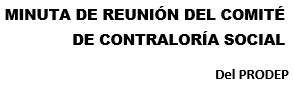 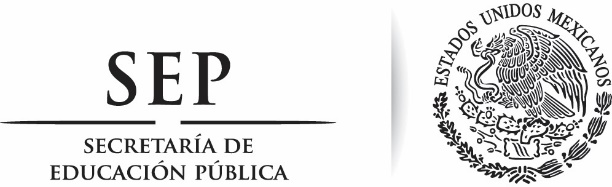 Objetivo de la reuniónPeticiones ciudadanas, quejas o denuncias relacionadas con el Programa u otras necesidades, opiniones e inquietudes expresadas por los integrantes del ComitéREGISTRO DE ASISTENTES EN LA REUNIÓNEl Enlace Estatal hará el llenado de este formato, para su reporte en el SICAño fiscal 2018Fecha de registroVigencia del período de ejecuciónFecha de registrodía/mes/añoDATOS DE LA REUNIÓNDATOS DE LA REUNIÓNDomicilio (calle, no.)Estado y MunicipioLocalidad y Código Postal:TeléfonoACUERDOS Y COMPROMISOSACUERDOS Y COMPROMISOSACUERDOS Y COMPROMISOSACTIVIDADESFECHARESPONSABLENombre CompletoInstitución o cargoTeléfonoFirma